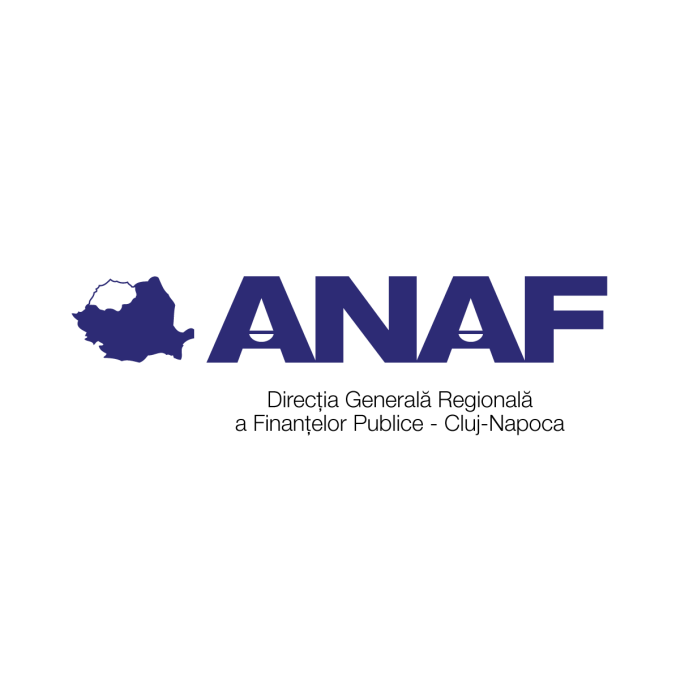 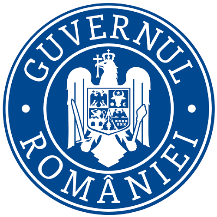 MINISTERUL FINANȚELOR       Agenția Națională de Administrare FiscalăDirecția Generală Regională a Finanțelor Publice Cluj-NapocaServiciul Asistență pentru ContribuabiliNr. CJR_DEC- 9366/09.11.2022Către           :  Directia Generala Regionala a Finantelor Publice Cluj-Napoca                     Compartimentul de Comunicare, Relatii Publice si Mass Media          În atenţia	    :Domnului Radu Alin, consilier superior Ref.		    :Adresa nr. CJR-DGR 18641/06.09.2019De la	    :Direcția Generală Regională a Finanțelor Publice Cluj- NapocaServiciul Asistență pentru ContribuabiliStimate domn,	Urmare  adresei Dvs. nr. CJR-DGR 18641/06.09.2019, vă transmitem alăturat modificările legislative cu caracter general și specific, pe diferite tipuri de activități, publicate în Monitorul Oficial, în luna Octombrie2022:1. Ordin al ministrului finanțelor nr. 3265/21453/2022 privind modificarea și completarea Ordinului ministrului finanțelor publice și al ministrului educației naționale și cercetării științifice nr. 1.056/4.435/2016 pentru aprobarea Normelor privind deducerile pentru cheltuielile de cercetare-dezvoltare la calculul rezultatului fiscal (Monitorul Oficial nr.967 din 4 octombrie 2022).■ Prevede că activitățile de cercetare-dezvoltare eligibile pentru acordarea deducerii suplimentare la calculul rezultatului fiscal trebuie să îndeplinească, cumulativ, următoarele condiții:	a) sunt cuprinse într-un proiect de cercetare-dezvoltare, astfel cum este definit în Ordonanța Guvernului nr. 57/2002 privind cercetarea științifică și dezvoltarea tehnologică, aprobată cu modificări și completări prin Legea nr. 324/2003, cu modificările și completări	b) sunt activități de cercetare aplicativă și/sau dezvoltare tehnologică.■ reglementează că, pentru încadrarea proiectelor și activităților ca fiind de cercetare-dezvoltare, autoritatea de stat pentru cercetare-dezvoltare constituie un corp de experți înscriși în Registrul național al experților pentru certificarea activității de cercetare-dezvoltare;■ reglementează că pentru a beneficia de stimulentele fiscale prevăzute la art. 20 din Legea nr. 227/2015 privind Codul fiscal, cu modificările și completările ulterioare, contribuabilul poate solicita certificarea activității de către un expert înscris în Registrul național al experților pentru certificarea activității de cercetare-dezvoltare;■ contribuabilii mari, stabiliți potrivit Ordinului președintelui Agenției Naționale de Administrare Fiscală nr. 3.609/2016 privind organizarea activității de administrare a marilor contribuabili, au obligația de a solicita certificarea activității de cercetare-dezvoltare de către un expert înscris în Registrul național al experților pentru certificarea activității de cercetare-dezvoltare;■ Reglementează aplicarea actului normativ începând cu 1 ianuarie 2023.2. Ordinul nr. 120/2022 privind modificarea și completarea Regulamentului de constatare, notificare și sancționare a abaterilor de la reglementările emise în domeniul energiei aplicabil activității de investigații desfășurate de Autoritatea Națională de Reglementare în Domeniul Energiei, aprobat prin Ordinul președintelui Autorității Naționale de Reglementare în Domeniul Energiei nr. 62/2013 (Monitorul Oficial nr.969 din 5 octombrie 2022).■ stabilește regimul de constatare, notificare și sancționare a abaterilor de natură contravențională, constatate în activitatea de investigații desfășurate de Autoritatea Națională de Reglementare în Domeniul Energiei; ■ reglementează că Procesul-verbal de constatare și sancționare a contravențiilor neatacat în termenul prevăzut de Lege constituie titlu executoriu, iar o copie după dovada achitării amenzii se transmite ANRE în termen de maximum 5 zile de la data efectuării plății, dar nu mai târziu de 30 de zile de la data expirării termenului de contestare a procesului-verbal de constatare și sancționare a contravențiilor, respectiv 30 de zile de la pronunțarea hotărârii judecătorești definitive care menține obligația de plată;■ prevede ca ulterior primirii dovezii achitării amenzii, ANRE să solicite Agenției Naționale de Administrare Fiscală confirmarea efectuării plății;■ stabilește ca în caz de neprezentare a documentului prin care se face dovada achitării amenzii stabilite prin procesul-verbal de constatare și sancționare a contravențiilor, ANRE transmite copia acestuia la organele de specialitate ale Agenției Naționale de Administrare Fiscală spre executare, conform dispozițiilor legale.3. Ordin al ministrului investițiilor și proiectelor europene nr. 2.734 din 3 octombrie 2022, pentru aprobarea Schemei de ajutor de stat "Granturi pentru investiții în retehnologizare acordate IMM-urilor din domeniile industriei alimentare și construcțiilor, precum și alte domenii în legătură cu acestea, în vederea refacerii capacității de reziliență" (Monitorul Oficial nr.972 din 6 octombrie 2022).■ aprobă Schema de ajutor de stat care este finanțată din fonduri de la bugetul de stat și din fonduri externe nerambursabile asigurate din Programul operațional Competitivitate, în condițiile legii;■ instituie o schemă de ajutor de stat, cu titlul „Granturi pentru investiții în retehnologizare acordate IMM-urilor din domeniile industriei alimentare și construcțiilor, precum și alte domenii în legătură cu acestea, în vederea refacerii capacității de reziliență“, în cadrul axei prioritare 4 - „Sprijinirea ameliorării efectelor provocate de criză în contextul pandemiei de COVID-19 și al consecințelor sale sociale și asupra pregătirii unei redresări verzi, digitale și reziliente a economiei“;■ reglementează că pot beneficia de ajutor de stat microîntreprinderile, întreprinderile mici și mijlocii înființate în sensul prevederilor art. 4 alin. (1) din Legea nr. 346/2004 privind stimularea înființării și dezvoltării întreprinderilor mici și mijlocii, cu modificările și completările ulterioare, respectiv în sensul prevederilor art. 2 din Regulamentul (UE) nr. 651/2014 al Comisiei din 17 iunie 2014, cu modificările și completările ulterioare;■ reglementează că beneficiarii de granturi pentru investiții destinate retehnologizării pot utiliza granturile pentru investiții alocate din fonduri externe nerambursabile, pentru finanțarea activelor corporale și necorporale aferente unei investiții inițiale, pentru următoarele categorii de cheltuieli:a)  cheltuieli pentru renovarea/modernizarea spațiilor de producție,b)  cheltuieli pentru investiția de bază,c)  cheltuieli cu transformarea digitală - Active necorporale,d) taxa pe valoarea adăugată nedeductibilă potrivit legislației naționale în domeniul fiscal și nerecuperabilă conform prevederilor art. 69 alin. (3) lit. c) din Regulamentul (UE) nr. 1.303/2013, cu modificările și completările ulterioare, aferentă cheltuielilor eligibile.4. Ordinul ministrului finanțelor și al ministrului cercetării, inovării și digitalizării nr. 3.033/21.494/2022 privind aprobarea Procedurii de implementare a Programului IMM INVEST PLUS componenta INNOVATION - Anexa (Monitorul Oficial nr. 976/976 bis din 7 octombrie 2022). 	Ministerul Finanţelor alocă plafonul de garantare în favoarea Fondului Român de Contragarantare. În vederea acordării de garanţii, Fondul Român de Contragarantare formulează propuneri de alocare pro-rata a plafonului de garantare instituţiilor de credit participante în Programului IMM INVEST PLUS componenta INNOVATION, în baza solicitărilor formulate de acestea, pe care le transmite MF în vederea aprobării.	■ aprobă Procedura de implementare a Programului IMM INVEST PLUS componenta INNOVATION, care constă în asigurarea lichidităților pentru desfășurarea activității curente și finanțarea investițiilor realizate de către întreprinderile mici şi mijlocii, prin intermediul instituţiilor de credit;■ reglementează că Programul IMM INVEST PLUS – componenta INNOVATION va deveni operațional la data emiterii deciziei de autorizare a schemei de ajutor de stat de către Comisia Europeană și va funcționa până la 31 decembrie 2022; ■ reglementează că sumele garantate de către Fondul Român de Contragarantare, în numele şi contul statului se plătesc instituţiei de credit de către MF de la bugetul de stat, şi se recuperează de către organele fiscale competente ale Agenţiei Naţionale de Administrare Fiscală de la debitorul beneficiar al finanţării garantate, în condiţiile Legii nr. 207/2015 privind Codul de procedură fiscală, cu modificările şi completările ulterioare;■ Stabilește ca Fondul Român de Contragarantare să transmită, în termen de 5 zile lucrătoare de la data primirii dovezii privind efectuarea procedurii de comunicare, organelor fiscale competente ale Agenţiei Naţionale de Administrare Fiscală (ANAF), în vederea recuperării creanţei în condiţiile legii, următoarele documente:- dovada efectuării procedurii de comunicare către debitorul - beneficiar al finanţării garantate,- în copie certificată pentru conformitate cu originalul,- contractul de garantare însoţit de toate actele adiţionale încheiate la acesta, în original,- extrasele de carte funciară/avizele din Registrul Naţional de Publicitate Mobiliară în copie certificată de instituţia de credit pentru conformitate cu originalul.  	Creanţele rezultate din plata garanţiilor de stat acordate şi plătite instituţiei de credit în cadrul programului IMM INVEST PLUS componenta INNOVATION sunt asimilate creanţelor bugetare a căror colectare şi recuperare se efectuează de către organele fiscale competente ale Agenţiei Naţionale de Administrare Fiscală, conform procedurii reglementate de Codul de Procedură Fiscală, care se aplică în mod corespunzător.Ordin al ministrului finanțelor nr. 3384/2022 privind completarea anexei la Ordinul ministrului finanțelor publice nr. 1.998/2019 pentru aprobarea Normelor metodologice privind întocmirea și depunerea situațiilor financiare trimestriale și a unor raportări financiare lunare ale instituțiilor publice în anul 2019, precum și pentru modificarea și completarea altor norme metodologice în domeniul contabilității publice (Monitorul Oficial nr. 986 din 11 octombrie 2022)■ Completează anexa la Ordinul ministrului finanțelor publice nr. 1.998/2019 pentru aprobarea Normelor metodologice privind întocmirea și depunerea situațiilor financiare trimestriale și a unor raportări financiare lunare ale instituțiilor publice în anul 2019, precum și pentru modificarea și completarea altor norme metodologice în domeniul contabilității publice;■ Instituie obligativitatea depunerii balanțelor de verificare pentru activitatea proprie, aferente perioadei de raportare, în scopul verificării corectitudinii datelor raportate în raportul Balanța de verificare pe indicatori și Balanța de verificare generată prin mijloace tehnice proprii, începând cu situațiile financiare depuse pentru trimestrul III 2022;■ Reglementează că, ordonatorii principali de credite ai bugetului de stat, bugetului asigurărilor sociale de stat și bugetelor fondurilor speciale au obligativitatea să prezinte balanțele de verificare pentru activitatea proprie la Ministerul Finanțelor - Direcția generală de contabilitate publică;■ Reglementează că, ordonatorii principali de credite ai bugetelor locale au obligativitatea să prezinte balanțele de verificare pentru activitatea proprie la administrațiile județene ale finanțelor publice și la direcțiile generale regionale ale finanțelor publice.6 Ordin al președintelui Agenției Naționale de Administrare Fiscală nr. 1797/2022 privind modificarea Ordinului președintelui Agenției Naționale de Administrare Fiscal nr. 1.363/2022 pentru aprobarea modelului și conținutului formularului 179 "Declarație privind compensația la carburanți" (Monitorul Oficial nr.1000 din 14 octombrie 2022).■ Modifică Ordinul președintelui Agenției Naționale de Administrare Fiscală nr. 1.363/2022 pentru aprobarea modelului și conținutului formularului 179 "Declarație privind compensația la carburanți";■ Modifică anexa nr. 2 "Instrucțiuni de completare a formularului 179 “Declarație privind compensația la carburanți", în sensul depunerii declarației de către operatorii economici autorizați care achiziționează carburanții din depozite și/sau stații de distribuție pentru revânzare;■ Prevede completarea și depunerea Declarației privind compensația la carburanț de către operatorii economici care comercializează benzină și motorină către clienți finali - persoane fizice și juridice, de către operatorii economici autorizați care achiziționează carburanții din depozite și/sau stații de distribuție pentru revânzare, care acordă o reducere de preț la prețul de vânzare și beneficiază de la bugetul de stat de o compensare, aferentă reducerii acordate potrivit Ordonanței de urgență a Guvernului nr. 106/2022, cu modificările şi completările ulterioare.7. Hotărârea Guvernului nr. 1238/2022 privind stabilirea valorii schemei de finanțare pentru anul 2022, condițiilor de eligibilitate, cheltuielilor eligibile, modului de acordare a finanțării, precum și a modalității de verificare și control pentru schema de finanțare în cadrul Programului de investiții pentru înființarea centrelor de colectare și/sau prelucrare a laptelui în zona montană (Monitorul Oficial al României nr. 1009/18.10.2022).■ stabilește condițiile de eligibilitate, cheltuielile eligibile, modul de acordare a finanțării, valoarea ajutorului de stat pentru anul 2022, precum și modalitățile de verificare și control ale schemei de ajutor de stat în cadrul Programului de investiții pentru înființarea centrelor de colectare și/sau prelucrare a laptelui în zona montană, precum și termenul final până la care se aplică schema de ajutor, data de 31 decembrie 2022;■ reglementează că sumele reprezentând ajutor de stat necuvenit constituie creanțe bugetare, iar pentru recuperarea acestora se aplică în mod corespunzător dispozițiile Legii nr. 207/2015, cu modificările și completările ulterioare, și ale Legii nr. 500/2002 privind finanțele publice, cu modificările și completările ulterioare;■ stabilește că titlurile executorii împreună cu dovada comunicării acestora către debitor se transmit organelor fiscale competente subordonate Agenției Naționale de Administrare Fiscală, în vederea recuperării debitului, după expirarea termenului de contestare pentru titlurile de creanță necontestate sau după rămânerea definitivă a acestora în sistemul căilor administrative de atac ori după pronunțarea unei hotărâri judecătorești definitive. ■ reglementează că Agenţia Naţională a Zonei Montane va calcula dobânzile şi penalităţile de la data scadenţei şi până la data transmiterii către organele fiscale competente subordonate Agenţiei Naţionale de Administrare Fiscală, iar organele fiscale competente subordonate Agenţiei Naţionale de Administrare Fiscală vor calcula dobânzi şi penalităţi de la data transmiterii titlurilor executorii şi până la data stingerii sumelor prevăzute în acestea.8. Hotărârea Guvernului nr. 1239/2022 din 12 octombrie 2022 privind stabilirea valorii schemei de finanțare pentru anul 2022, condițiilor de eligibilitate, cheltuielilor eligibile, modului de acordare a finanțării, precum și a modalităților de verificare și control în cadrul Programului de investiții pentru înființarea stânelor montane (Monitorul Oficial al României nr. 1010/18.10.2022).■ stabilește condițiile de eligibilitate, cheltuielile eligibile, modul de acordare a finanțării, valoarea ajutorului de stat pentru anul 2022, precum și modalitățile de verificare și control ale schemei de ajutor de stat pentru anul 2022 în cadrul Programului de investiții pentru înființarea stânelor montane;■ reglementează că sumele reprezentând ajutor de stat necuvenit constituie creanțe bugetare, iar pentru recuperarea acestora se aplică în mod corespunzător dispozițiile Legii nr. 207/2015, cu modificările și completările ulterioare, și ale Legii nr. 500/2002 privind finanțele publice, cu modificările și completările ulterioare;■ înscrisurile întocmite de către Agenția Națională a Zonei Montane prin care se individualizează sumele de recuperat exprimate în moneda națională constituie titluri de creanță și cuprind elementele actului administrativ-fiscal preăzut de Legea nr. 207/2015, cu modificările și completările ulterioare;■ stabilește ca titlurile executorii împreună cu dovada comunicării acestora către debitor se transmit organelor fiscale competente subordonate Agenției Naționale de Administrare Fiscală, în vederea recuperării debitului, după expirarea termenului de contestare pentru titlurile de creanță necontestate sau după rămânerea definitivă a acestora în sistemul căilor administrative de atac ori după pronunțarea unei hotărâri judecătorești definitive.■ reglementează că Agenţia Naţională a Zonei Montane va calcula dobânzile şi penalităţile de la data scadenţei şi până la data transmiterii către organele fiscale competente subordonate Agenţiei Naţionale de Administrare Fiscală, iar organele fiscale competente subordonate Agenţiei Naţionale de Administrare Fiscală vor calcula dobânzi şi penalităţi de la data transmiterii titlurilor executorii şi până la data stingerii sumelor prevăzute în acestea.9.Hotărârea Guvernului nr. 1240/2022 privind stabilirea valorii schemei de finanțare pentru anul 2022, a condițiilor de eligibilitate, a cheltuielilor eligibile, a modului de acordare a finanțării, precum și a modalităților de verificare și control în cadrul Programului de investiții pentru înființarea centrelor de colectare sau de colectare și prelucrare a fructelor de pădure, a ciupercilor și/sau a plantelor medicinale și aromatice din flora spontană și/sau de cultură în zona montană (Monitorul Oficial al României nr. 1011/18.10.2022)■ stabilește condițiile de eligibilitate, cheltuielile eligibile, modul de acordare a finanțării, valoarea ajutorului de stat pentru anul 2022, precum și modalitățile de verificare și control ale schemei de ajutor de stat, în cadrul Programului de investiții pentru înființarea centrelor de colectare sau de colectare și prelucrare a fructelor de pădure, a ciupercilor și/sau a plantelor medicinale și aromatice din flora spontană și/sau de cultură în zona montană;■ stabilește termenul final până la care se aplică schema de ajutor, 31 decembrie 2022;■ reglementează că sumele reprezentând ajutor de stat necuvenit constituie creanțe bugetare, iar pentru recuperarea acestora se aplică în mod corespunzător dispozițiile Legii nr. 207/2015, cu modificările și completările ulterioare, și ale Legii nr. 500/2002 privind finanțele publice, cu modificările și completările ulterioare, înscrisurile întocmite de către Agenția Națională a Zonei Montane, prin care se individualizează sumele de recuperat exprimate în moneda națională constituie titluri de creanță și cuprind elementele actului administrativ-fiscal prevăzut de Legea nr. 207/2015, cu modificările și completările ulterioare, iar la data expirării termenului de scadență prevăzut în acestea, constituie titluri executorii;■ stabilește că titlurile executorii împreună cu dovada comunicării acestora către debitor se transmit organelor fiscale competente subordonate Agenției Naționale de Administrare Fiscală, în vederea recuperării debitului, după expirarea termenului de contestare pentru titlurile de creanță necontestate sau după rămânerea definitivă a acestora în sistemul căilor administrative de atac ori după pronunțarea unei hotărâri judecătorești definitive;■ reglementează că Agenţia Naţională a Zonei Montane, va calcula dobânzile şi penalităţile de la data scadenţei şi până la data transmiterii către organele fiscale competente subordonate Agenţiei Naţionale de Administrare Fiscală, iar organele fiscale competente subordonate Agenţiei Naţionale de Administrare Fiscală vor calcula dobânzi şi penalităţi de la data transmiterii titlurilor executorii şi până la data stingerii sumelor prevăzute în acestea.10.Ordin al președintelui Autorității Naționale pentru Protecția Drepturilor Persoanelor cu Dizabilități nr. 1001/2022 privind aprobarea Instrucțiunilor pentru aplicarea art. 78 alin. (2) și (3) din Legea nr. 448/2006 privind protecția și promovarea drepturilor persoanelor cu handicap (Monitorul Oficial al României nr.1020/20.10.2022).■ abrogă Ordinul președintelui Autorității Naționale pentru Persoanele cu Handicap nr. 590/2008 privind aprobarea Instrucțiunilor pentru aplicarea art. 78 din Legea nr. 448/2006 privind protecția și promovarea drepturilor persoanelor cu handicap;■ aprobă Instrucţiunile pentru aplicarea art. 78 alin. (2) şi (3) din Legea nr. 448/2006 privind protecţia şi promovarea drepturilor persoanelor cu handicap.Ordin al ministrului finanelor nr. 3887/2022 privind desemnarea organelor de specialitate ale Ministerului Finanțelor pentru constatarea contravențiilor și aplicarea sancțiunilor, precum și pentru stabilirea creanțelor bugetului de stat, în aplicarea prevederilor art. 5 din Legea nr. 35/1994 privind timbrul literar, cinematografic, teatral, muzical, folcloric, al artelor plastice, al arhitecturii și de divertisment (Monitorul Oficial al României nr.1021/20.10.2022).■ reglementează că aparatul de inspecţie economico-financiară, aşa cum este definit la art. 3 alin. (1) din Normele metodologice privind înfiinţarea, organizarea şi funcţionarea inspecţiei economico-financiare, aprobate prin Hotărârea Guvernului nr. 101/2012, este desemnat pentru constatarea contravenţiilor şi aplicarea sancţiunilor, precum şi pentru stabilirea creanţelor bugetului de stat, în aplicarea prevederilor art. 5 din Legea nr. 35/1994 privind timbrul literar, cinematografic, teatral, muzical, folcloric, al artelor plastice, al arhitecturii şi de divertisment, republicată.12.Ordinul ministrului finanțelor nr. 3900/2022  privind aprobarea precizărilor contabile în aplicarea prevederilor art. III din Ordonanța de urgență a Guvernului nr. 119/2022 pentru modificarea și completarea Ordonanței de urgență a Guvernului nr. 27/2022 privind măsurile aplicabile clienților finali din piața de energie electrică și gaze naturale în perioada 1 aprilie 2022—31 martie 2023, precum și pentru modificarea și completarea unor acte normative din domeniul energiei (Monitorul Oficial al României nr. 1023/20.10.2022)■ stabilește tratamentului contabil aplicabil sumelor capitalizate conform prevederilor art. III din Ordonanța de urgență a Guvernului nr. 119/2022 pentru modificarea şi completarea Ordonanţei de urgenţă a Guvernului nr. 27/2022 privind măsurile aplicabile clienţilor finali din piaţa de energie electrică şi gaze naturale în perioada 1 aprilie 2022 - 31 martie 2023, precum şi pentru modificarea şi completarea unor acte normative din domeniul energiei, atât pentru operatorii economici care aplică Reglementările contabile privind situaţiile financiare anuale individuale şi situaţiile financiare anuale consolidate, aprobate prin Ordinul ministrului finanțelor publice nr. 1.802/2014, cu modificările și completările ulterioare, cât și pentru celor care aplică Reglementările contabile conforme cu Standardele Internaţionale de Raportare Financiară, aprobate prin Ordinul ministrului finanțelor publice nr. 2.844/2016, cu modificările și completările ulterioare;■ prevede că la aplicarea tratamentului contabil astfel reglementat să nu fie incidente prevederile referitoare la modificarea politicilor contabile, cuprinse în reglementările contabile aplicabile operatorilor economici;■ reglementează că prevederile OMF nr. 3900/2022 se aplică pe perioada prevăzută de Ordonanța de urgență a Guvernului nr. 119/2022, cu completările ulterioare;■ reglementează că prevederile acestui ordin se aplică entităților care fac obiectul prevederilor art. III din Ordonanța de urgență a Guvernului nr. 119/2022 pentru modificarea și completarea Ordonanței de urgență a Guvernului nr. 27/2022 privind măsurile aplicabile clienților finali din piața de energie electrică și gaze naturale în perioada 1 aprilie 2022—31 martie 2023, precum și pentru modificarea și completarea unor acte normative din domeniul energiei, cu completările ulterioare.13.Ordin al ministrului finanțelor nr. 3904/2022 privind aprobarea Normelor metodologice pentru aplicarea de către Fondul Național de Garantare a Creditelor pentru întreprinderile Mici și Mijlocii - S.A. - IFN a procedurilor privind monitorizarea și stoparea/recuperarea ajutorului de stat (Monitorul Oficial al României nr. 1033/24.10.2022)■ aprobă Normele metodologice pentru aplicarea de către Fondul Național de Garantare a Creditelor pentru întreprinderile Mici și Mijlocii - S.A. - IFN a procedurilor privind monitorizarea și stoparea/recuperarea ajutorului de stat;■ reglementează că, deciziile de recuperare din ajutoare de stat se transmit spre recuperare organului fiscal central, împreună cu dovada comunicării acestora către beneficiari, potrivit dispozițiilor Legii nr. 207/2015 privind Codul de procedură fiscală, cu modificările și completările ulterioare;■ stabilește că Direcția generală de planificare, monitorizare și sinteză din cadrul Agenției Naționale de Administrare Fiscală transmite lunar către Ministerul Finanțelor - Direcția generală ajutor de stat situația referitoare la sumele recuperate din ajutoarele de stat. 14. Ordin al președintelui Agenției Naționale de Administrare Fiscal nr. 1842/2022 privind modificarea Ordinului președintelui Agenției Naționale de Administrare Fiscală nr. 1.036/2021 pentru aprobarea formularului tipizat "Proces-verbal de constatare și sancționare a contravențiilor" utilizat în activitatea de verificare a situației fiscale personale (Monitorul Oficial al României nr. 1037/25.10.2022).■ modifică Ordinul președintelui Agenției Naționale de Administrare Fiscală nr. 1.036/2021 pentru aprobarea formularului tipizat "Proces-verbal de constatare și sancționare a contravențiilor" utilizat în activitatea de verificare a situației fiscale personale;15. Ordin al preşedintelui Agenţiei Naţionale de Administrare Fiscală nr. 1843/2022 pentru aprobarea Procedurii privind depunerea declaraţiei pe propria răspundere privind modalitatea de plată a contribuţiei la Fondul de Tranziţie Energetică, precum şi de constituire şi executare a garanţiei (Monitorul Oficial al României nr. 1037/25.10.2022)■ aprobă Procedura privind depunerea declaraţiei pe propria răspundere privind modalitatea de plată a contribuţiei la Fondul de Tranziţie Energetică, precum şi de constituire şi executare a garanţiei,■ reglementează că organul fiscal central execută garanția pentru stingerea contribuției la Fondul de Tranziție Energetică, declarată și neachitată la termenul de plată, respectiv până la data de 25 inclusiv a lunii următoare celei pentru care se datorează, prevăzut în Ordonanța de urgență a Guvernului nr. 27/2022 privind măsurile aplicabile clienților finali din piața de energie electrică și gaze naturale în perioada 1 aprilie 2022—31 martie 2023,■ aprobă modelul "Declaraţiei pe propria răspundere privind modalitatea de plată a contribuţiei la Fondul de Tranziţie Energetică";■ reglementează că persoanele nerezidente care desfăşoară tranzacţii pe piaţa de energie din România au obligaţia de a depune direct sau prin reprezentant, la organul fiscal central competent în administrarea acestora, o declaraţie pe propria răspundere privind modalitatea de plată a contribuţiei la Fondul de Tranziţie Energetică; ■ stabilește termenul de depunere a declaraţiei pe propria răspundere privind modalitatea de plată a contribuţiei la Fondul de Tranziţie Energetică:a) 15 zile de la data intrării în vigoare a prezentului ordin, pentru persoanele nerezidente care operează pe pieţele de energie din România la această dată, precum şi pentru cele aflate în curs de autorizare;b) 15 zile înainte de autorizare pentru a opera pe pieţele de energie din România, pentru persoanele nerezidente care vor fi autorizate începând cu data intrării în vigoare a prezentului ordin.16.Ordin al ministrului finanțelor nr. 3894/2022 pentru aprobarea Regulamentului de organizare și funcționare, precum și a atribuțiilor Comisiei de autorizare a activității de schimb valutar, a Procedurii de solicitare și transmitere a certificatului de atestare fiscală, a modelului autorizației și scrisorii de atribuire a codului statistic, precum și a modelului unor declarații (Monitorul Oficial al României nr. 1043/27.10.2022)■ aprobă Regulamentul de organizare și funcționare, precum și atribuțiile Comisiei de autorizare a activității de schimb valutar;■ Reglementează că activitatea curentă a Comisiei de autorizare a activității de schimb valutar se realizează prin intermediul direcției din cadrul Ministerului Finanțelor cu atribuții de management al domeniilor reglementate specific;■ aprobă Procedura de solicitare și transmitere a certificatului de atestare fiscală, care se aplică atât pentru solicitările de obținere a autorizației pentru activități de schimb valutar și de încasare a cecurilor de călătorie, cât și pentru celelalte solicitări de obținere a autorizației care sunt soluționate, potrivit competenței, la nivelul direcției de specialitate;■ stabilește etapele și regulile pentru solicitarea și primirea de către direcția din cadrul Ministerului Finanțelor cu atribuții de management al domeniilor reglementate specific, a certificatului de atestare fiscală în format electronic, denumit în continuare CAF, emis de organele fiscale competente din cadrul Agenției Naționale de Administrare Fiscală,■ aprobă modelul autorizației pentru organizarea și desfășurarea activității de schimb valutar și de încasare a cecurilor de călătorie,■ aprobă modelul scrisorii de atribuire a codului statistic,■ aprobă modelul declarației notariale pe propria răspundere prin care se face dovada îndeplinirii condițiilor de funcționalitate a spațiului,■ aprobă modelul declarației pe propria răspundere a acționarilor semnificativi/asociaților, administratorilor sau reprezentanților legali ai entității,■ aprobă modelul declarației pe propria răspundere a administratorului/ administratorilor entității din care să reiasă că sunt îndeplinite condițiile prevăzute la art. 5 alin. (1) lit. a) și b) din Hotărîrea Guvernului nr. 1.096/2022 pentru aprobarea procedurii de autorizare a caselor de schimb valutar, ■ aprobă modelul declarației pe propria răspundere a persoanelor care dețin o funcție de conducere în cadrul entității și persoanelor care sunt beneficiarii reali ai entității, din care să reiasă îndeplinirea condițiilor prevăzute la art. 5 alin. (6) din Normele de aplicare a prevederilor Legii nr. 129/2019 pentru prevenirea și combaterea spălării banilor și finanțării terorismului.17.  Ordin al președintelui Consiliului Concurenței nr. 1235/2022 pentru punerea în aplicare a Regulamentului privind constatarea contravențiilor și aplicarea sancțiunilor de către Consiliul Național de Supraveghere din Domeniul Feroviar (Monitorul Oficial al României nr.1045/28.10.2022)■ aprobă Regulamentul privind constatarea contravențiilor și aplicarea sancțiunilor de către Consiliul Național de Supraveghere din Domeniul Feroviar;■ stabilește ca în caz de neprezentare a documentului prin care se face dovada achitării amenzii aplicate cu titlu de sancțiune pentru contravenția constatată prin decizie a Consiliului Național de Supraveghere din Domeniul Feroviar, structura organizatorică va transmite de îndată, spre executare, copia procesului-verbal sau a deciziei, după caz, organelor de specialitate ale Agenției Naționale de Administrare Fiscală, în raza teritorială unde are sediul/domiciliul fiscal contravenientul;18 Ordin al ministrului finanțelor nr. 3957/2022 privind prospectul de emisiune a titlurilor de stat destinate populației, prin intermediul unităților operative ale Trezoreriei Statului și prin subunitățile poștale din rețeaua Companiei Naționale "Poșta Română" - S.A., în cadrul Programului TEZAUR, aferent lunii noiembrie 2022 (Monitorul Oficial al României nr.1046/28.10.2022)■ aprobă prospectul de emisiune a titlurilor de stat destinate populației, prin intermediul unităților operative ale Trezoreriei Statului și prin subunitățile poștale din rețeaua Companiei Naționale "Poșta Română" - S.A., în cadrul Programului TEZAUR, aferent lunii noiembrie 2022;■ reglementează că veniturile realizate de persoanele fizice rezidente din subscrierea şi deţinerea titlurilor de stat nu sunt venituri impozabile, în conformitate cu prevederile art. 93 alin. (1) lit. a) din Legea nr. 227/2015 privind Codul fiscal, cu modificările şi completările ulterioare.Cu deosebită consideraţie,Alin Cristian JUDE                                          Stelia IRIMIEȘ                         Director executiv colectare                                      Șef serviciu                  Întocmit: Dana Moldovan, consilier superior-D.G.R.F.P.  Cluj-NapocaAdresa: P-ța Avram Iancu nr.19, Cluj Napoca ,  C.P. 400089Tel/fax:0264705628/0264599616Email: Asistenta.CJ@anaf.rowww.anaf.ro